ELGIN SCOUTSRISK ASSESSMENT FOR RESIDENTIAL VISITSCYCLING/MOUNTAIN BIKINGNAME OF DISTRICT/GROUP: …………………………1st Elgin Scouts ………………………………………………………………………………NAME OF PERSON COMPLETING RISK ASSESSMENT/UPDATE: ……………Steve Yaxley………………………………………………………………DATE OF RISK ASSESSMENT/UPDATE: ……………3/6/2015………………………………………………………………………………………………..The aim of a generic risk assessment is to provide general information on the type of hazards adults and young members (as well as others who may be involved) are exposed to.The list given is by no means an exhaustive one. Hazards which are not listed but are specific to your visit should be recorded on the blank assessment form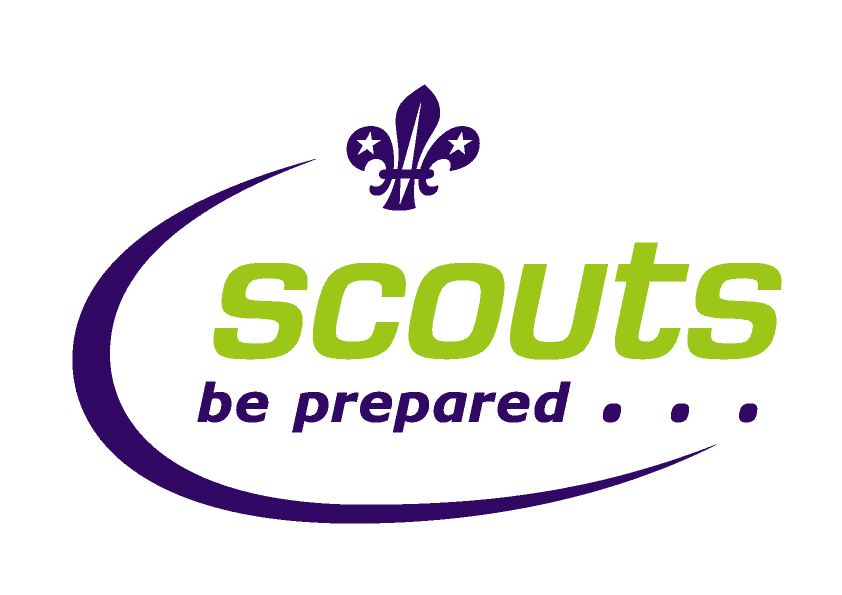 P.O.R rules relating to the Camp The only information we need to be aware of and comply with is the information contained in the general factsheetsScout Led ActivitiesRisk assessmentActivityP.O.R RulesOther informationScouting Authorisation RequiredExtra third party insurance requiredNotification RequiredCampingFS120078 Home Contacts FS120000 Risk Assessment FS120088 Weather Forecasts in Outdoor Activities FS129999 Safety in Scouting: Safety Checks
New update – no qualification required for T0

Ratios1:12 max QualificationsGreen field camp clr  Goves, Paul and Alan– however in hall. As terrain 0 Goves  ambulance technician/ALS/HSE Offshore medic – but lapsed Feb 15 – Alan and Paul in date . Others TBC.Goves and Alan have food hygiene.  All adults disclosure cleared.  Control Measures in forceAppropriate first aid kit to be carried during camp.Drinking fluids to be carried by individuals and resupply jerry cans taken by leaders.A means of raising the alarm in an emergency to be established. (If reliant on mobile phone, ensure network coverage in area to be visited).All adults and scouts should be physically fit enough to take part in the activity and leaders to have sufficient experience and competence to lead the activity. If the event leader considers the camp unsafe due to weather, poor lighting or other hazards they have discretion to abandon the camp and notify parents. In the event of an incident requiring one or more emergency services to be summoned the activity will be terminated immediately and the scouts and leaders taken home as quickly as possible and the home contact will be informed as required in the home contact guidelinesLighting of fires to be strictly controlled by adult supervision.HAZARDRisk before control MeasureWho is at riskSTEPS TO CONTROL RISKRISK LEVEL if controls implementedREVIEW AND DECISIONInjury whilst aboard the Findhorn Marina Ferry ServiceHighAll CampersFollow safety briefing provided by Findhorn Marina Ferry Coxswain.All to don lifejacket whilst aboardLowNo further revision considered necessary at this time.Manual HandlingMediumAll Campers Rucksacks to be less than 25KgsCare to be taken embarking/disembarking ferrySensible manual handling practices to be adoptedLeaders to supervise all manual handling activity and intervene as necessaryLowNo further revision considered necessary at this time.Inappropriate/noProtective equipmentMediumAll Campers Campers should wear appropriate clothing to suit areaand weather conditions – long sleeved shirts andtrousers may be considered. Don high factor sun cream as necessary.LowNo further revision considered necessary at this time.HypothermiaMedium – High (Dependent on weather)All Campers Ensure all on activity are dressed suitably for the weather on the day All on activity to carry or wear waterproof clothing depending on the weather on the day  Scouts to be briefed about recognising signs of hypothermiaLeaders to ensure all scouts have the opportunity for regular calorie intakeLeaders to remind scouts about need to eat/drink plenty of calories in an outdoor environment. Parents to ensure scouts have a warm sleeping bag and a roll mat.Leaders to monitor weather conditions and assess camp conditions accordinglyLowNo further revisionconsidered necessary at this timeGetting lostMediumAll Campers Scouts are not to eave the ‘campsite’ without notifying an adultLeaders to have carry an ordnance survey map Each leader to carry a mobile phoneIf a scout becomes separated from the group for more than 30 minutes the are to stay put and wait to be found. Blow whistle. lowNo further revisionconsidered necessary at this timeDehydrationMediumAll Campers All to take suitable water bottle for walkLeaders to provide sufficient water to resupply Scouts water bottles throughout the campBrief scouts on signs of dehydrationlowNo further revisionconsidered necessary at this timeFireHighAll Campers Scouts are not permitted to light any fire without the permission of a leaderFires are to be extinguished before retiring for the night –unless a fire sentry is awake throughout –there is a real risk of igniting a sleeping bag with a red ember.Scouts to be briefed about ‘actions on’ firelowNo further revisionconsidered necessary at this timeWeather MediumAll Campers If deemed unsuitable by the leaders at any point the camp can be finished earlyCheck weather prior to event and duringIf temperature falls below 5 degs in days leaders will consider canx camp.Heavy winds or extreme rain will canx the camp due to falling tree hazard.lowNo further revisionconsidered necessary at this time